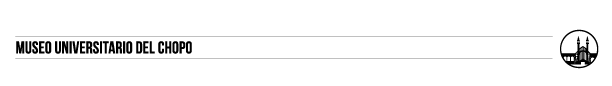 Líneas Albiés, Prostitu$ión y Vegan Canibalen concierto*Viernes 11 de octubre, 20:00 horas. Entrada libre**Museo del ChopoBajo el título Proyecto líneas y las estrellas flotantes en el firmamento mexicano, tres bandas se reúnen para ofrecer un concierto con sonidos electrónico, post punk y experimental. Se trata de Líneas Albiés, Prostitu$ion y Vegan Canibal. Líneas Albiés, dúo español conformado por Marieta Rabieta y Pablo Pómez, surgió en 2003 en la escena underground madrileña. Cuenta con tres discos Confusión (Ciclorecords 2004), que recibió buenas notas de la crítica española; siguió Taxidermista (Subterfuge-EMI 2007) y actualmente promocionan el sofisticado Rosa (Noiselab Records 2011), una trilogía de EP’s disponible en las principales tiendas de música en línea.El dueto se ha presentado en el Festival Primavera Sound, de Barcelona (2004) y el Festival Internacional de Benicassim (2006) y en el Sónar 98 cuando se hacían llamar Microaventuras.Han compartido escenario con Silver Apples, Lydia Lunch, Chicks on Speed, Kap Bambino, Yelle, Yann Tiersen, Editors, Tricky, Silverio, Humbert Humbert, Ginferno y Sixteens, entre otros.En cada uno de sus discos, Marieta y Pablo sienten la necesidad de un mayor movimiento en el lenguaje sonoro, crear un universo lleno de samplers, guitarras distorsionadas y melodías poderosas.El nombre proviene de la alta costura francesa. La tela que está “cortada al bies” no está cortada ni a lo ancho, ni a lo largo del tejido, sino en forma diagonal. Es una técnica de Madeleine Vionnet, diseñadora de moda que revolucionó la estructura de las prendas a principios del siglo XX, explica Marieta.La música de Carlos Olvera, mejor conocido como Vegan Canibal, se caracteriza por la improvisación sonora. Crea atmósferas etéreas, que invitan a un viaje mental o simplemente para provocar un estado hipnótico. El abanico sonoro es tan diverso que podría funcionar perfectamente como música de algún videojuego o formar parte del soundtrack de una película de David Lynch.Originario de Monterrey, Olvera es también artista visual, dibujante, fanzinero, diseñador, músico y tatuador. Su música electrónica es una síntesis de todas sus actividades, un proyecto inquietante que nació en Monterrey y que se consolida en la Ciudad de México.Prostitu$ión. Banda formada Hugo Quezada en los sintetizadores, Carlos Navarrete Doktah dude en la batería y Michel Hadad Griti en la guitarra y voz.Prensa: Martha Herrera / santism@unam.mx / 5535 2186 / 5535 2288, ext. 160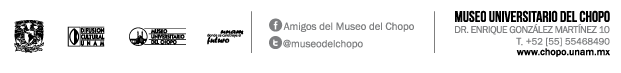 